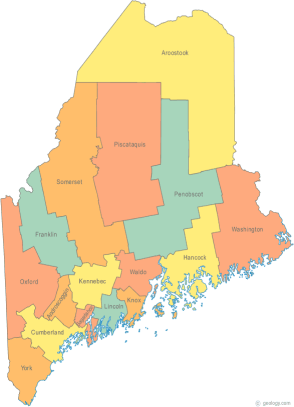 Maine Continuum of Care (MCOC) AgendaJanuary 21, 2016   1:00 pm to 3:00 pm  Meeting at SEVEN locations via Tandberg Conferencing System.-  Turner Memorial Library, 39 2nd St., Presque Isle -  Torrey Hall Rm 109 (or possibly 111) UMM Campus, Machias-  UMO Campus 11 Shibles Hall, Orono (NEW – Bangor Replacement)-  Farmington Public Library, 117 Academy Street, Farmington-  MaineHousing, 353 Water Street, Augusta-  Lewiston Public Library, 200 Lisbon Street, Lewiston -  Portland Public Library, 5 Monument Square, Portland THE CALL-IN ONLY NUMBER FOR THIS MEETING IS 866-6401If you are at a Tandberg Location, use the system audio, not the call in. Maine Continuum of Care (MCOC) AgendaJanuary 21, 2016   1:00 pm to 3:00 pm  Meeting at SEVEN locations via Tandberg Conferencing System.-  Turner Memorial Library, 39 2nd St., Presque Isle -  Torrey Hall Rm 109 (or possibly 111) UMM Campus, Machias-  UMO Campus 11 Shibles Hall, Orono (NEW – Bangor Replacement)-  Farmington Public Library, 117 Academy Street, Farmington-  MaineHousing, 353 Water Street, Augusta-  Lewiston Public Library, 200 Lisbon Street, Lewiston -  Portland Public Library, 5 Monument Square, Portland THE CALL-IN ONLY NUMBER FOR THIS MEETING IS 866-6401If you are at a Tandberg Location, use the system audio, not the call in. Maine Continuum of Care (MCOC) AgendaJanuary 21, 2016   1:00 pm to 3:00 pm  Meeting at SEVEN locations via Tandberg Conferencing System.-  Turner Memorial Library, 39 2nd St., Presque Isle -  Torrey Hall Rm 109 (or possibly 111) UMM Campus, Machias-  UMO Campus 11 Shibles Hall, Orono (NEW – Bangor Replacement)-  Farmington Public Library, 117 Academy Street, Farmington-  MaineHousing, 353 Water Street, Augusta-  Lewiston Public Library, 200 Lisbon Street, Lewiston -  Portland Public Library, 5 Monument Square, Portland THE CALL-IN ONLY NUMBER FOR THIS MEETING IS 866-6401If you are at a Tandberg Location, use the system audio, not the call in. ---Agenda Items------Agenda Items------Agenda Items------Agenda Items---Member IntroductionsMember IntroductionsAllReview & Approval of minutes Review & Approval of minutes Need to VoteParkwoods DiscussionParkwoods DiscussionAllSOAR TA OpportunitySOAR TA OpportunityAllChronic Homelessness WebinarChronic Homelessness WebinarAllNOFA DebriefNOFA DebriefAllGovernance Governance AllSteering Committee UpdateSteering Committee UpdateAllResource Committee UpdateResource Committee UpdateChairsData Committee Update Data Committee Update ChairsProject Committee UpdateProject Committee UpdateChairsPolicy Committee UpdatePolicy Committee UpdateChairsState and Federal LegislationState and Federal LegislationCullenLong Term Stayers UpdateLong Term Stayers UpdateAllVets@Home TA UpdateVets@Home TA UpdatePhil AllenBig Thinking TopicBig Thinking TopicAll Any Other Business Any Other Business AllNeed to VoteNext Meetings: February 18th, 1pm to 3pm Next Meetings: February 18th, 1pm to 3pm Next Meetings: February 18th, 1pm to 3pm Next Meetings: February 18th, 1pm to 3pm Please read all posted materials prior to attending the meetings in order to be prepared to participate in the discussion. Materials will be posted at www.mainehomelessplanning.org Contact stibbitts@mainehousing.org  for more information.Please read all posted materials prior to attending the meetings in order to be prepared to participate in the discussion. Materials will be posted at www.mainehomelessplanning.org Contact stibbitts@mainehousing.org  for more information.Please read all posted materials prior to attending the meetings in order to be prepared to participate in the discussion. Materials will be posted at www.mainehomelessplanning.org Contact stibbitts@mainehousing.org  for more information.Please read all posted materials prior to attending the meetings in order to be prepared to participate in the discussion. Materials will be posted at www.mainehomelessplanning.org Contact stibbitts@mainehousing.org  for more information.